SELECCIÓN Y CONTRATACION DE PERSONAL 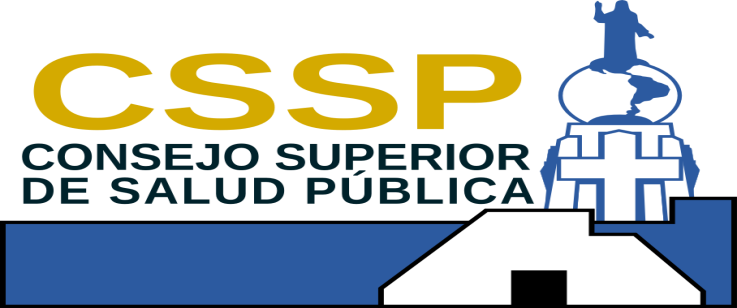 CONSEJO SUPERIOR DE SALUD PÚBLICAINTRODUCCION En toda  institución es necesario definir el proceso  a  seguir  para  el reclutamiento y selección de personal, es por el ello que  el presente Manual de Selección   y  contratación  pretenden  crear las bases para establecer las líneas para incorporar y seleccionar al personal que cumpla con un perfil afín a las aptitudes para cada puesto requerido dentro de la Institución, para de esta manera fortalecer la administración del personal y la mejora continua de los procesos.Una institución es  un ente compuesto por personas, que funciona con relativa constancia a efectos de alcanzar una meta o una serie de metas comunes. La forma en que esas personas trabajan e interaccionan entre sí, determinará en gran medida el éxito de la institución. En este sentido, la importancia que adquiere la forma en que se elige al personal es evidente. Personas poco capacitadas provocarán grandes pérdidas a las instituciones  tanto por errores en los diversos procedimientos, como en tiempo perdido. Igualmente, personas con un carácter no adecuado producirán conflictos, alterando la armonía que debe existir entre los individuos, lo cual inevitablemente afectará el desempeño laboral general. Por tal motivo, es necesario que exista una forma rigurosa y eficaz de reunir al mejor contingente posible para el éxito de la institución.ASPECTOS GENERALESBASE LEGAL.Código de saludALCANCEEl presente procedimiento aplica  las actividades para el proceso de reclutamiento y selección de personal idóneo para el puesto.VIGENCIA El presente documento entrara en vigencia al ser aprobado por la presidencia del Consejo Superior de Salud PúblicaRESPONSABLEEl (la) responsable de la aplicación de este procedimiento es el (la) jefe(a) de Recursos Humanos.DEFINICIONES Y TERMINOLOGIACandidato(a): persona que se postula a ser elegido(a) para un puesto especifico en el Consejo Superior de Salud Pública.Competencias: es la capacidad de una persona para realizar una o varias actividades en específico, dicha capacidad está basada en  la educación, formación, habilidad y experiencia adquirida.Concurso interno: modalidad de reclutamiento de Recursos Humanos para una plaza nueva o vacante, la cual consiste en buscar al (los) candidato(s) en los empleados del Consejo Superior de Salud Pública.Concurso público: modalidad de reclutamiento de personal para una plaza nueva o vacante, la cual consiste en buscar al(los) candidato(s) fuera del CSSP.Concurso mixto: modalidad de reclutamiento del personal para una plaza nueva o vacante, la cual consiste en buscar al(los) candidato(s) dentro y fuera de los empleados del CSSP.Pruebas psicológicas: instrumento psicológico para evaluar aspectos del individuo para su personalidad, capacidad intelectual  de exigido para ejecutar actividades específicas al puesto de trabajo.Pruebas de conocimiento: instrumento para evaluar el grado de conocimiento exigido para ejecutar actividades específicas al puesto de trabajo.Reclutamiento de personal: conjunto de actividades orientadas a atraer a un número suficiente  de candidatos idóneos para un puesto en específico dentro de la institución.Selección de personal: conjunto de actividades que se realizan para determinar cuál de los(as)  candidato(as) reclutado(as) son los más idóneos para el puesto nuevo o vacante.OBJETIVO Establecer los lineamientos necesarios para realizar el reclutamiento y la selección del personal que cumpla con las competencias definidas en el perfil del puesto establecido por el Consejo Superior de Salud Pública, para plaza(s) nueva(s) vacante(s).PENSAMIENTO ESTRATÉGICOMisiónSomos la autoridad legalmente constituida para  regular, autorizar, vigilar y sancionar a los profesionales de salud y establecimientos prestadores de servicios de salud; incidiendo en el progreso de las profesiones de la salud.VisiónSer una institución  reconocida, que contribuya a garantizar a la población su derecho a la salud, con transparencia, tecnificada y comprometida con la mejora continua; incidiendo en la actualización científico-técnica de los profesionales y establecimientos de salud para una prestación de servicios integrales y de calidad.ValoresHonestidad: Cualidad humana que consiste en comportarse y expresarse con sinceridad y coherencia, respetando los valores de la justicia y la verdad.Respeto: Valor que permite que la persona pueda reconocer, aceptar, apreciar y valorar las cualidades de los individuos y de la sociedad así como sus derechos.Responsabilidad: Virtud de tomar decisiones y acciones de manera consciente, diligente y oportuna, asumiendo las consecuencias que tengan.Equidad: Identificar diferencias para ejecutar acciones de discriminación positiva que promuevan el equilibrio de las desigualdades naturales entre las personas.Lealtad Institucional: Actuar con fidelidad a los fines del Estado y a los de la institución. Es una virtud que se desarrolla en la conciencia y que implica cumplir con un compromiso aún frente a circunstancias adversas.NORMAS  Y POLITICAS NORMASEl proceso de selección y contratación tendrá su base en la gestión por competencias, así como está establecido el manual de descripción de puestos.La Unidad de Recursos Humanos será la  responsable de la coordinación y logística del proceso de selección, quien delegará  a los mandos medios de Unidad, Junta o  área para la realización de instrumentos técnicos para evaluar a los aspirantes a plazas del CSSP.La Unidad de Recursos Humanos,  como responsable de este proceso, acompañará a los responsables de Junta o Unidades operativas en el proceso de selección.  POLÍTICASPara cubrir una vacante o puesto de nueva creación, en principio se someterá a concurso interno, mixto o externo. Para la contratación de personal, no se solicitará examen de embarazo al contratar mujeres; y tampoco prueba de VIH, no existirán discriminación por ningún motivo. en el proceso de  reclutamiento. pero tampoco se favorecerá por alguna  condición. se  realizara el procedimiento  como  se establece en los pasos descritos.  DESCRIPCION DEL PROCESOLic. Edwin ReyesJefe de Recursos HumanosConsejo Superior de Salud PúblicaNota: este documento no aparece firmado por ser una versión seleccionable e inclusivaNo.RESPONSABLEDESCRIPCIÓN DE LA ACTIVIDAD1Jefe, presidente y/o secretario  de unidad organizativaRemite solicitud a presidencia para  su respectiva aprobación y de ser positiva se  da  inicio al proceso de reclutamiento y selección de personal. 2Jefe URH Diseña  y  Publica  en el portal de empleos públicos www.empleospublicos.gob.sv,   y el periódico. Si es interno se remite comunicación con la convocatoria a  todas las oficinas.3Jefe URHEvalúa  los  curriculum recibidos a través del portal.  En caso de ser  interno  en físico dirigidos a la URH con solicitud de  participación.4Jefe URHSelecciona  a los candidatos y candidatas.5Técnico URHConvoca vía telefónica y a  través del correo a los aspirantes.6Jefe  URHAplica pruebas psicológicas  y pruebas técnicas7Unidad solicitanteElabora, calificar  las pruebas  técnicas8Jefe URHCalifica las Pruebas Psicológicas 9Jefe URHAnaliza la información  y muestra cuadro resumen de todas las evaluaciones  y define los aspirantes a entrevista.10 Técnico URHConvoca a  entrevista. 11Jefe URH y  Jefe, presidente y/o secretario de  unidad organizativaRealizan entrevista  y  brindan sus aportes de los candidatos que superan  la fase.  12Jefe URHElabora  informes psicológicos. 13Jefe /técnico URHRealiza investigación laboral. De los candidatos que han superado todas las  fases. 14Jefe URHRealiza terna o propuesta de los mejores resultados15Jefe Unidad Solicitante Brinda visto bueno  de la propuesta o terna. 16Presidente del CSSPAprueba   terna o propuesta. Y selecciona  a quien contratar17Jefe URHNotifica al  candidato seleccionado. 